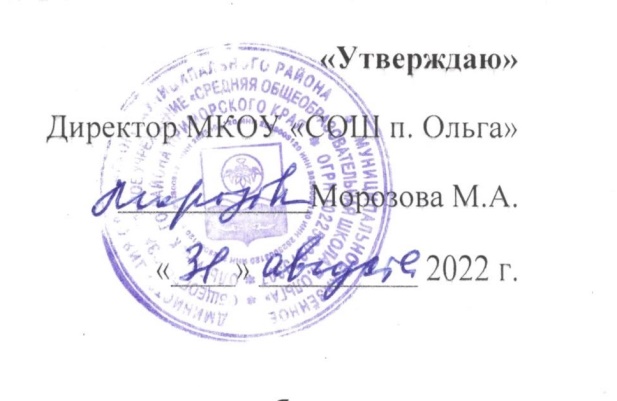 План
функционирования внутренней системы оценки
качества образования (ВСОКО) на уровне основного общего и среднего (полного) образованияна 2022-2023 учебный годзам. директора по УВР Кальмаевой К.М.